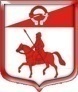 СОВЕТ ДЕПУТАТОВмуниципального образования Старопольское сельское поселениеСланцевского муниципального района Ленинградской области(23 заседание четвертого созыва)РЕШЕНИЕ31.03.2021                                                                                                                             № 125-сдВ соответствии с Федеральным законом от 06.10.2003 № 131- ФЗ «Об общих принципах организации местного самоуправления в Российской Федерации», Федеральным законом от 25.12.2008 № 273-ФЗ «О противодействии коррупции», Федеральным законом от 03.12.2012 № 230-ФЗ «О контроле за соответствием расходов лиц, замещающих государственные должности, и иных лиц их доходам», Указом Президента Российской Федерации от 08.07.2013 № 613 «Вопросы противодействия коррупции», Областным законом Ленинградской области от 20.01.2020 № 7-оз «Об отдельных вопросах реализации законодательства в сфере противодействия коррупции гражданами, претендующими на замещение должности главы местной администрации по контракту, муниципальной должности, а также лицами, замещающими указанные должности», в соответствии с  пунктом 5 перечня изменений, вносимых в акты Президента Российской Федерации, утвержденного Указом Президента Российской Федерации от 10.12.2020  №778 «О мерах по реализации отдельных положений Федерального закона «О цифровых финансовых активах, цифровой валюте и о внесении изменений в отдельные законодательные акты Российской Федерации», совет депутатов муниципального образования Старопольское сельское поселение Сланцевского муниципального района Ленинградской области РЕШИЛ:1.Утвердить прилагаемый Порядок предоставления лицом, замещающим должность главы администрации по контракту, муниципальную должность, копий справок о доходах, расходах, об имуществе и обязательствах имущественного характера с отметкой о приеме в соответствующие органы местного самоуправления  муниципального образования Старопольское сельское поселение Сланцевского муниципального района Ленинградской области для размещения на сайте муниципального образования Старопольское сельское поселение Сланцевского муниципального района Ленинградской области и в информационно-телекоммуникационной сети «Интернет» и (или) предоставления этих сведений общероссийским средствам массовой информации для опубликования.         2.Считать утратившим силу решение совета депутатов от 26.02.2020 года № 54-сд «   Об утверждении Порядка размещения сведений о доходах, расходах, об имуществе и обязательствах имущественного характера, предоставляемых главой администрации и лиц, замещающих муниципальные должности, и членов их семей на сайте муниципального образования Старопольское сельское поселение и предоставления этих сведений общероссийским средствам массовой информации для опубликования».3. Опубликовать решение в приложении к газете «Знамя труда» и на сайте  Старопольское сельского поселения Сланцевского муниципального района Ленинградской области в сети « Интернет».4.Решение вступает в силу на следующий день после дня его официального опубликования.Глава муниципального образования                                                    А.С.ЖукУТВЕРЖДЕНрешением совета депутатовмуниципального образования Старопольское  сельское поселениеСланцевского муниципального районаЛенинградской областиот 31.03.2021 года № 125-сд(приложение) Порядок предоставления лицом, замещающим должность главы администрациипо контракту, муниципальную должность,  справок о доходах, расходах, об имуществе и обязательствах имущественного характерас отметкой о приеме в соответствующие органы местного самоуправления  муниципального образования Старопольское сельское поселение Сланцевского муниципального района Ленинградской области для размещения на сайте муниципального образования Старопольское сельское поселение Сланцевского муниципального района Ленинградской области в информационно-телекоммуникационной сети «Интернет»  и (или)  предоставления этих сведений общероссийским средствам массовой информации для опубликования1. Настоящий Порядок предоставления лицом, замещающим должность главы администрации по контракту, муниципальную должность, копий справок о доходах, расходах, об имуществе и обязательствах имущественного характера с отметкой о приеме в соответствующие органы местного самоуправления  муниципального образования Старопольское сельское поселение Сланцевского муниципального района Ленинградской области для размещения на сайте муниципального образования Старопольское сельское поселение Сланцевского муниципального района Ленинградской области в информационно-телекоммуникационной сети «Интернет» и (или) предоставления этих сведений общероссийским средствам массовой информации для опубликования (далее – Порядок) разработан  в соответствии с Федеральным законом от 25.12.2008 года № 273-ФЗ «О противодействии коррупции», Федеральным законом от 03.12.2012 года № 230-ФЗ «О контроле за соответствием расходов лиц, замещающих государственные должности, и иных лиц их доходам», Федеральным законом от 06.10.2003 года № 131-ФЗ «Об общих принципах организации местного самоуправления в Российской Федерации», Областным законом Ленинградской области от 20.01.2020 № 7-оз «Об отдельных вопросах реализации законодательства в сфере противодействия коррупции гражданами, претендующими на замещение должности главы местной администрации по контракту, муниципальной должности, а также лицами, замещающими указанные должности», в соответствии с  пунктом 5 перечня изменений, вносимых в акты Президента Российской Федерации, утвержденного Указом Президента Российской Федерации от 10.12.2020  №778 «О мерах по реализации отдельных положений Федерального закона «О цифровых финансовых активах, цифровой валюте и о внесении изменений в отдельные законодательные акты Российской Федерации», Уставом муниципального образования Старопольское сельское поселение Сланцевского муниципального района Ленинградской области и устанавливает порядок предоставления лицом, замещающим должность главы администрации по контракту, муниципальную должность, копий справок о доходах, расходах, об имуществе и обязательствах имущественного характера с отметкой о приеме в соответствующие органы местного самоуправления  муниципального образования Старопольское сельское поселение Сланцевского муниципального района Ленинградской области для размещения на  сайте муниципального образования Старопольское сельское поселение Сланцевского муниципального района Ленинградской области в информационно-телекоммуникационной сети «Интернет» и (или) предоставления этих сведений общероссийским средствам массовой информации для опубликования(далее - размещение на сайте, предоставление СМИ).2. Лицо, замещающее должность главы администрации по контракту, представляет специалисту, ответственному за кадровое делопроизводство администрации Старопольское сельского поселения Сланцевского муниципального района копии справок о доходах, расходах, об имуществе и обязательствах имущественного характера с отметкой о приеме государственным органом Ленинградской области по профилактике коррупционных и иных правонарушений не позднее 30 апреля года, следующего за отчетным, для размещения на  сайте и(или) предоставления СМИ.3. Лицо, замещающее муниципальную должность, представляет специалисту администрации, ответственному за работу с советом депутатов  муниципального образования Старопольское сельское поселение Сланцевского муниципального района Ленинградской области копии справок о доходах, расходах, об имуществе и обязательствах имущественного характера с отметкой о приеме государственным органом Ленинградской области по профилактике коррупционных и иных правонарушений не позднее 30 апреля года, следующего за отчетным, для размещения на официальном сайте и (или) предоставления СМИ.4. На  сайте размещаются и (или) предоставляются СМИ следующие сведения о доходах, расходах, об имуществе и обязательствах имущественного характера, представленных лицом, замещающим должность главы администрации по контракту, муниципальную должность в муниципальном образовании Старопольское сельское поселение Сланцевского муниципального района Ленинградской области:а) перечень объектов недвижимого имущества, принадлежащих лицу, замещающему должность главы администрации по контракту, муниципальную должность в муниципальном образовании Старопольское сельское поселение Сланцевского муниципального района  Ленинградской области, его супруге (супругу) и несовершеннолетним детям на праве собственности или находящихся в их пользовании, с указанием вида, площади и страны расположения каждого из таких объектов;б) перечень транспортных средств с указанием вида и марки, принадлежащих на праве собственности лицу, замещающему должность главы администрации по контракту, муниципальную должность в муниципальном образовании Старопольское сельское поселение Сланцевского муниципального района Ленинградской области, его супруге (супругу) и несовершеннолетним детям;в) декларированный годовой доход лица, замещающего должность главы администрации по контракту, муниципальную должность в муниципальном образовании Старопольское сельское поселение Сланцевского муниципального района Ленинградской области, его супруги (супруга) и несовершеннолетних детей;г) сведения об источниках получения средств, за счет которых совершены сделки (совершена сделка) по приобретению земельного участка, другого объекта недвижимого имущества, транспортного средства, ценных  бумаг (долей участия, паев в уставных (складочных) капиталах организаций), цифровых финансовых активов, цифровой валюты, если общая  сумма таких сделок (сумма такой сделки) превышает общий доход лица, замещающего должность главы администрации по контракту, муниципальную должность в муниципальном образовании Новосельское сельское поселение Сланцевского муниципального района Ленинградской области, и его супруги (супруга) за три последних года, предшествующих отчетному периоду.5. В размещаемых на  сайте и предоставляемых СМИ сведениях о доходах, расходах, об имуществе и обязательствах имущественного характера запрещается указывать:а) иные сведения, кроме указанных в пункте 4 настоящего Порядка;б) персональные данные супруги (супруга), детей и иных членов семьи лица, замещающего должность главы администрации по контракту, муниципальную должность в муниципальном образовании Старопольское сельское поселение  Сланцевского муниципального района Ленинградской области;в) данные, позволяющие определить место жительства, почтовый адрес, телефон и иные индивидуальные средства коммуникации лица, замещающего должность главы администрации по контракту, муниципальную должность в муниципальном образовании Старопольское сельское поселение Сланцевского муниципального района Ленинградской области, его супруги (супруга), детей и иных членов семьи;г) данные, позволяющие определить местонахождение объектов недвижимого имущества, принадлежащих лицу, замещающему должность главы администрации по контракту, муниципальную должность в муниципальном образовании Старопольское сельское поселение Сланцевского муниципального района Ленинградской области, его супруге (супругу), детям, иным членам семьи на праве собственности или находящихся в их пользовании;д) информацию, отнесенную к государственной тайне или являющуюся конфиденциальной.6. Сведения, указанные в пункте 4 настоящего Порядка, размещаются на  сайте и(или) предоставляются СМИ по форме согласно приложению к настоящему Порядку. Заполнение формы на основании представленных лицом, замещающим должность главы администрации по контракту, муниципальную должность в муниципальном образовании Старопольское сельское поселение Сланцевского муниципального района Ленинградской области копий справок о доходах, расходах, об имуществе и обязательствах имущественного характера с отметкой о приеме государственным органом Ленинградской области по профилактике коррупционных и иных правонарушений осуществляются должностными лицами органов местного самоуправления муниципального образования Старопольское сельское поселение Сланцевского муниципального района.Сведения, указанные в пункте 4 настоящего Порядка, размещаются на  сайте и находятся на данном сайте весь период замещения лицом должности главы администрации по контракту, муниципальной должности, и ежегодно обновляются в течение 14 рабочих дней со дня истечения срока, установленного для их подачи.По истечении срока, установленного для размещения сведений о доходах, расходах, об имуществе и обязательствах имущественного характера, предоставленных лицом, замещающим должность главы администрации по контракту, муниципальную должность муниципального образования Старопольское сельское поселение  Сланцевского  муниципального района Ленинградской области на сайте муниципального образования Старопольское сельское поселение Сланцевского муниципального района Ленинградской области копии справок  о доходах, расходах, об имуществе и обязательствах имущественного характера подлежат возврату лицу, замещающему должность главы администрации по контракту, муниципальную должность в срок, не превышающий 5 рабочих дней.7. Размещение на сайте сведений, указанных в пункте 4 настоящего Порядка, предоставленных лицом, замещающим должность главы администрации по контракту обеспечивается специалистом, ответственным за кадровое делопроизводство администрации Старопольского сельского поселения  Сланцевского муниципального района Ленинградской области(далее – должностное лицо).Размещение на сайте сведений, указанных в пункте 4 настоящего Порядка, предоставленных лицом, замещающим муниципальную должность обеспечивается специалистом администрации, ответственным за работу с советом депутатов муниципального образования Старопольское сельское поселение Сланцевского муниципального района Ленинградской области (далее – должностное лицо).8. Должностное лицо органа местного самоуправления муниципального образования Старопольское сельское поселение Сланцевского муниципального района Ленинградской области, ответственное за размещение на сайте сведений, указанных в пункте 4 настоящего Порядка:а) в течение трех рабочих дней со дня поступления запроса от общероссийского средства массовой информации сообщают о нем лицу, замещающему должность главы администрации по контракту, муниципальную должность муниципального образования Старопольское сельское поселение Сланцевского муниципального района Ленинградской области, в отношении которого поступил запрос;б) в течение семи рабочих дней со дня поступления запроса от общероссийского средства массовой информации обеспечивают предоставление ему сведений, указанных в пункте 4 настоящего порядка, в том случае, если запрашиваемые сведения отсутствуют на  сайте.9. Лицо, замещающее должность главы администрации по контракту,  муниципальную должность, в отношении которого поступил запрос от общероссийского средства массовой информации обязано в течение трех рабочих дней со дня поступления запроса от общероссийского средства массовой информации представить должностному лицу органа местного самоуправления муниципального образования Старопольское сельское поселение Сланцевского муниципального района Ленинградской области, ответственному за размещение на  сайте сведений, указанных в пункте 4 настоящего Порядка, копии справок о доходах, расходах, об имуществе и обязательствах имущественного характера, в том случае, если запрашиваемые сведения отсутствуют на  сайте.10. Должностные лица, ответственные за размещение и представление указанных в пункте 4 сведений, несут в соответствии с законодательством Российской Федерации ответственность за несоблюдение настоящего порядка, а также за разглашение сведений, отнесенных к государственной тайне или являющихся конфиденциальными.Приложениек Порядку предоставления лицом, замещающим должность главы администрациипо контракту, муниципальную должность, копий справок о доходах, расходах, об имуществеи обязательствах имущественного характера с отметкой о приеме в соответствующие органыместного самоуправления  муниципального образования Старопольское сельское поселение Сланцевского муниципального района  Ленинградской области для размещения на  сайте муниципального образования Старопольское сельское поселениеСланцевского муниципального района  Ленинградской области  в информационно-телекоммуникационной сети «Интернет»  и (или)  предоставления этих сведений общероссийским средствам массовой информации для опубликования,утвержденное  решением совета депутатов Сланцевского  муниципального районаот 31.03.2021  № 125-сдСВЕДЕНИЯо доходах, расходах, об имуществе и обязательствахимущественного характера за период с 1 января 20__ годапо 31 декабря 20__ года--------------------------------<1> Сведения указываются, если общая сумма совершенных сделок превышает общий доход лица, замещающего должность главы администрации по контракту, муниципальную должность муниципального образования Старопольское сельское поселение Сланцевского муниципального района  Ленинградской области и его супруги (супруга) за три последних года, предшествующих отчетному периоду.Об утверждении Порядка предоставления лицом, замещающим должность главы администрации по контракту, муниципальную должность, копий справок о доходах, расходах, об имуществе и обязательствах имущественного характера с отметкой о приеме в соответствующие органы местного самоуправления  муниципального образования Старопольское сельское поселение  Сланцевского муниципального района Ленинградской области для размещения на сайте муниципального образования Старопольское сельское поселение Сланцевского муниципального района Ленинградской  области в информационно-телекоммуникационной сети «Интернет» и (или) предоставления этих сведений общероссийским средствам массовой информации для опубликованияN п/пФамилия и инициалы лица, чьи сведения размещаютсяДолжностьОбъекты недвижимости, находящиеся в собственностиОбъекты недвижимости, находящиеся в собственностиОбъекты недвижимости, находящиеся в собственностиОбъекты недвижимости, находящиеся в собственностиОбъекты недвижимости, находящиеся в пользованииОбъекты недвижимости, находящиеся в пользованииОбъекты недвижимости, находящиеся в пользованииТранспортные средства (вид, марка)Декларированный годовой доход (руб.)Сведения об источниках получения средств, за счет которых совершены сделки (совершена сделка <1> (вид приобретенного имущества, источники)N п/пФамилия и инициалы лица, чьи сведения размещаютсяДолжностьвид объектавид собственностиплощадь (кв. м)страна расположениявид объектаплощадь (кв. м)страна расположенияТранспортные средства (вид, марка)Декларированный годовой доход (руб.)Сведения об источниках получения средств, за счет которых совершены сделки (совершена сделка <1> (вид приобретенного имущества, источники)11Супруг (супруга)1Несовершеннолетний ребенок